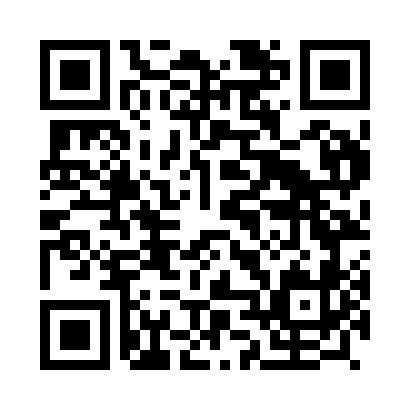 Prayer times for Espadanedo, PortugalWed 1 May 2024 - Fri 31 May 2024High Latitude Method: Angle Based RulePrayer Calculation Method: Muslim World LeagueAsar Calculation Method: HanafiPrayer times provided by https://www.salahtimes.comDateDayFajrSunriseDhuhrAsrMaghribIsha1Wed4:366:241:256:228:2610:072Thu4:346:231:256:228:2710:093Fri4:336:211:256:238:2810:104Sat4:316:201:256:238:3010:125Sun4:296:191:246:248:3110:146Mon4:276:181:246:258:3210:157Tue4:256:161:246:258:3310:178Wed4:246:151:246:268:3410:189Thu4:226:141:246:268:3510:2010Fri4:206:131:246:278:3610:2111Sat4:196:121:246:288:3710:2312Sun4:176:111:246:288:3810:2513Mon4:156:101:246:298:3910:2614Tue4:146:091:246:298:4010:2815Wed4:126:081:246:308:4110:2916Thu4:106:071:246:318:4210:3117Fri4:096:061:246:318:4310:3218Sat4:076:051:246:328:4410:3419Sun4:066:041:246:328:4510:3520Mon4:046:031:246:338:4610:3721Tue4:036:031:246:338:4710:3822Wed4:026:021:256:348:4810:4023Thu4:006:011:256:348:4910:4124Fri3:596:001:256:358:5010:4325Sat3:586:001:256:358:5010:4426Sun3:565:591:256:368:5110:4527Mon3:555:581:256:378:5210:4728Tue3:545:581:256:378:5310:4829Wed3:535:571:256:388:5410:4930Thu3:525:571:256:388:5510:5031Fri3:515:561:266:388:5510:52